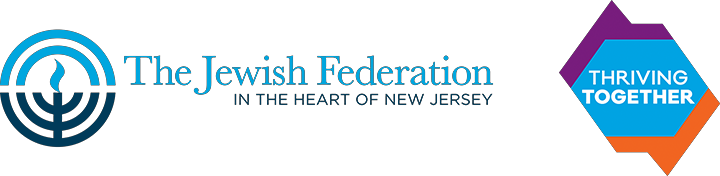 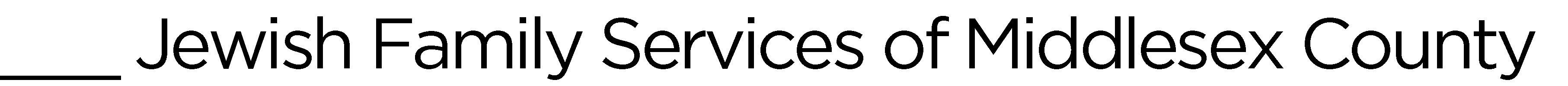 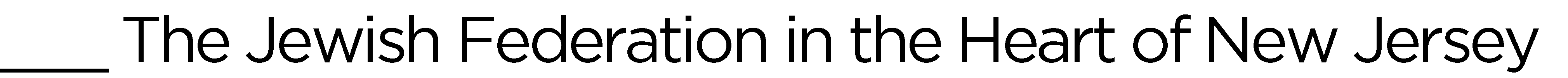 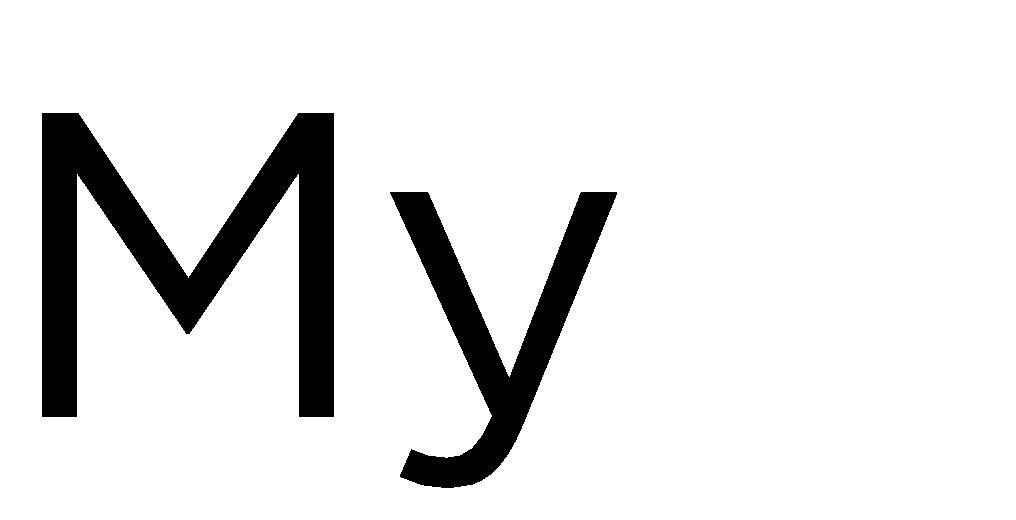 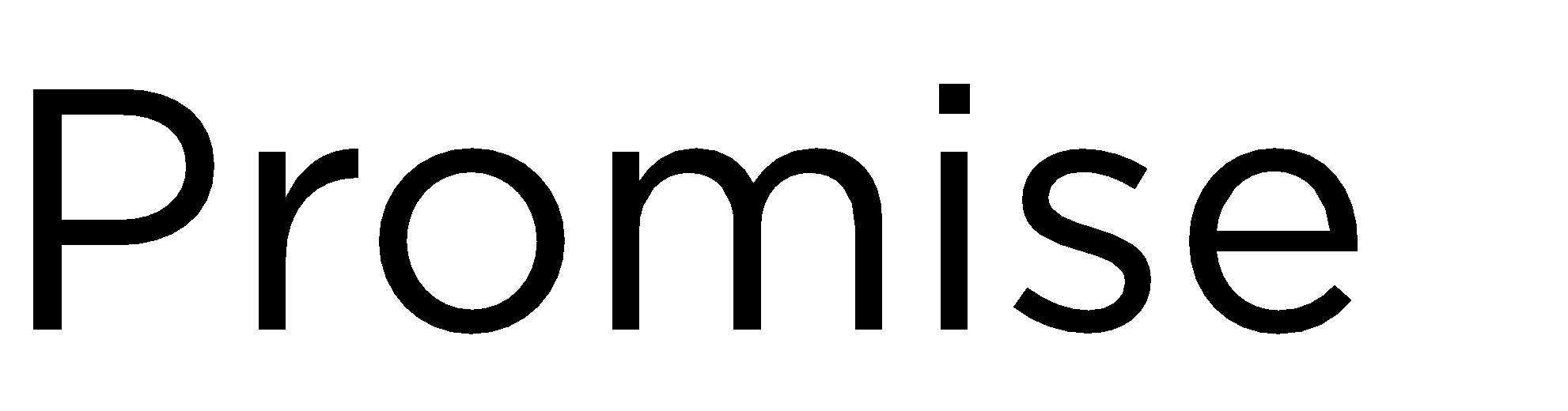 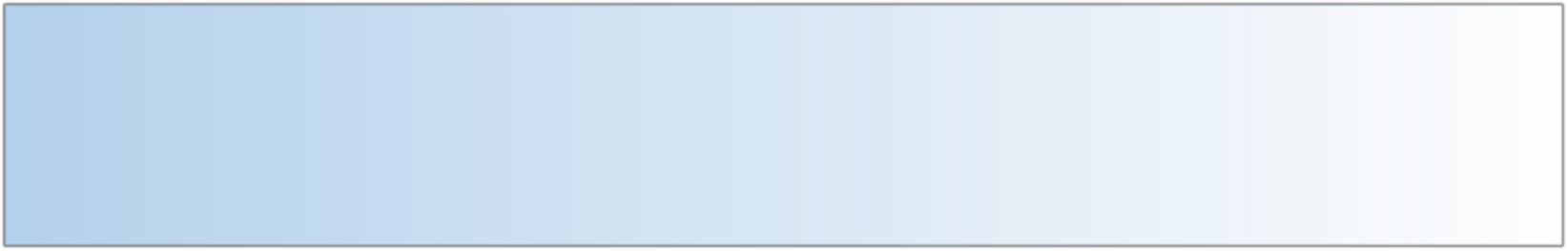 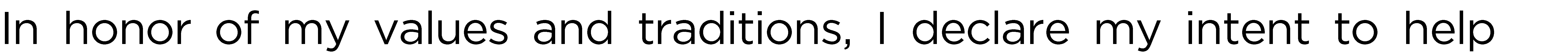 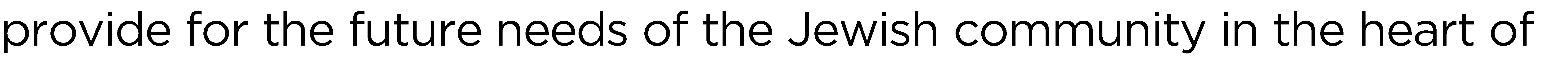 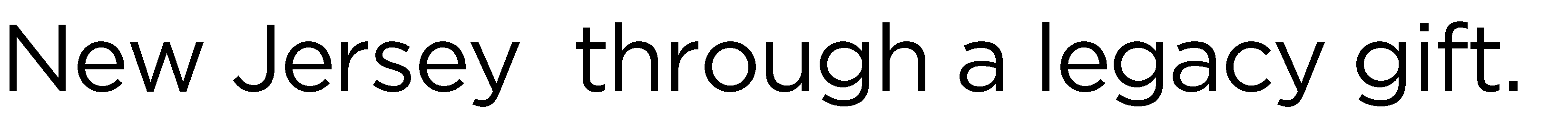 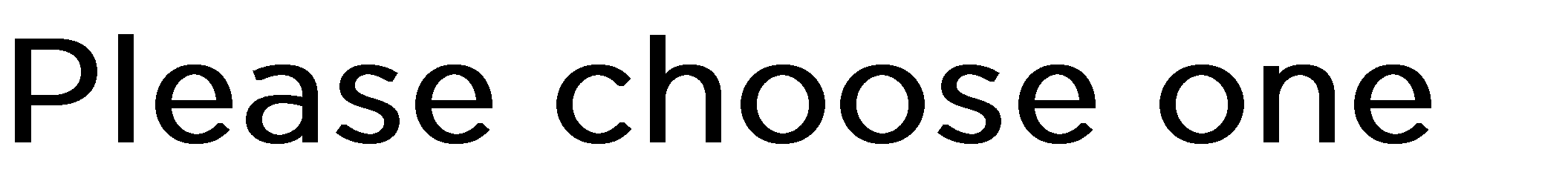 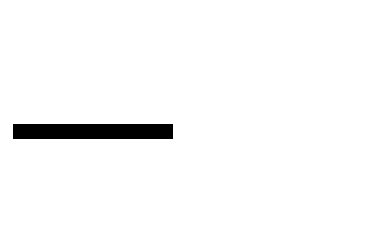 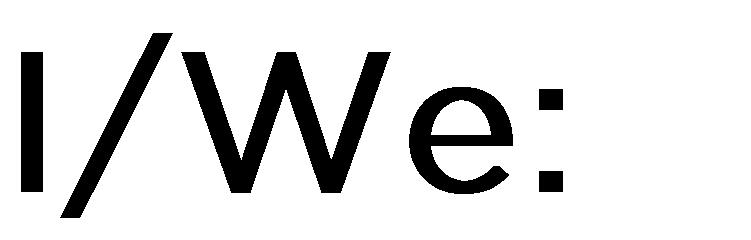 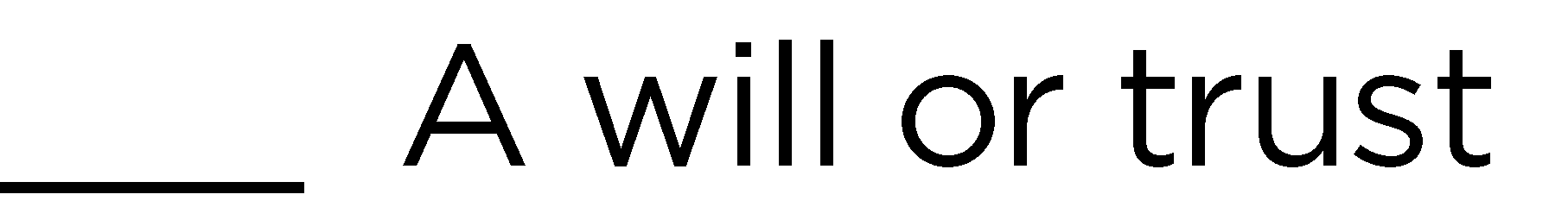 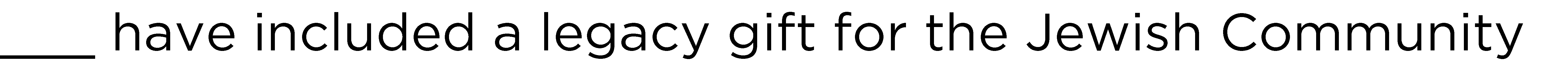 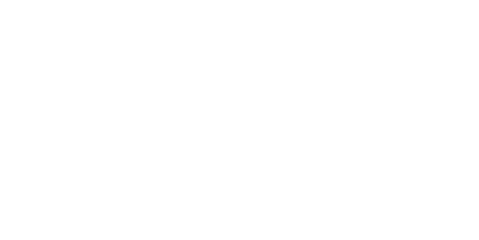 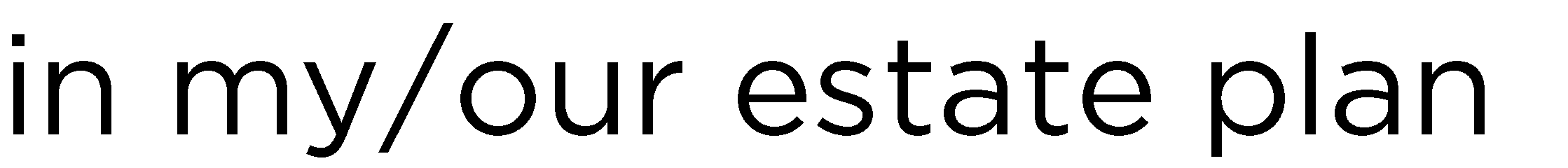 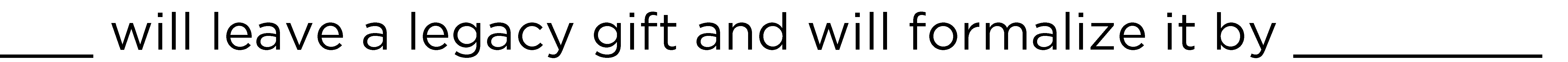 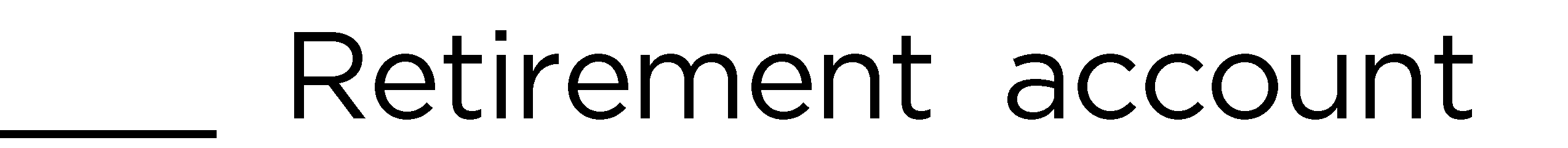 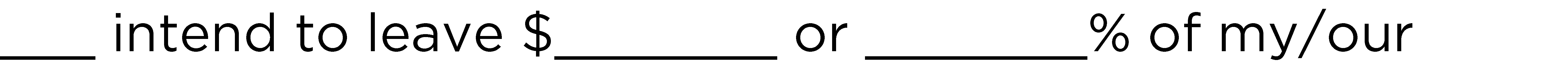 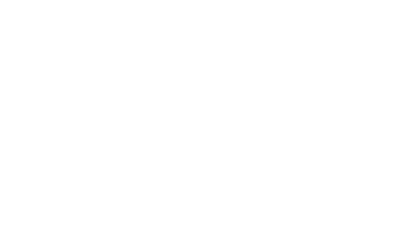 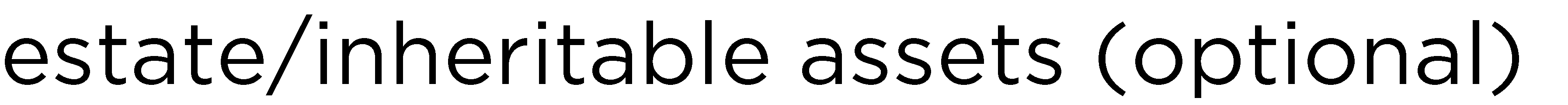 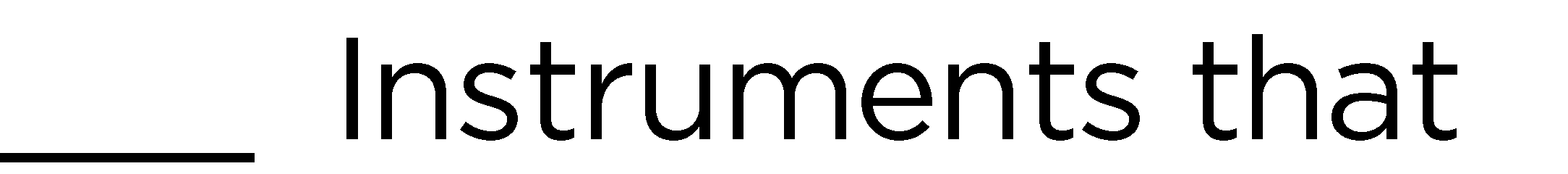 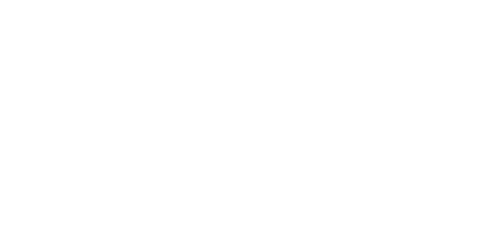 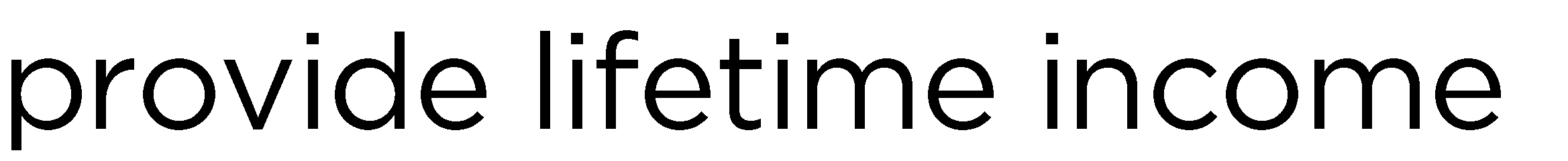 (optional)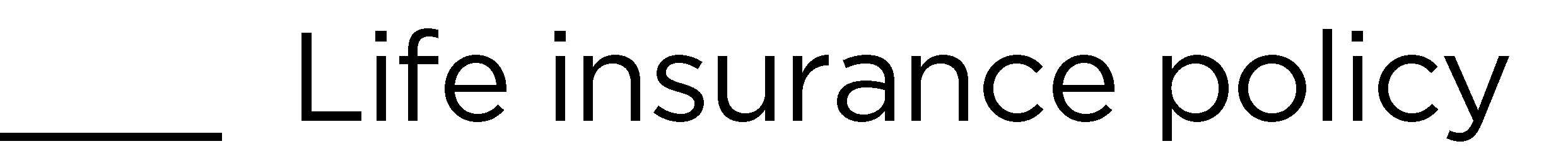 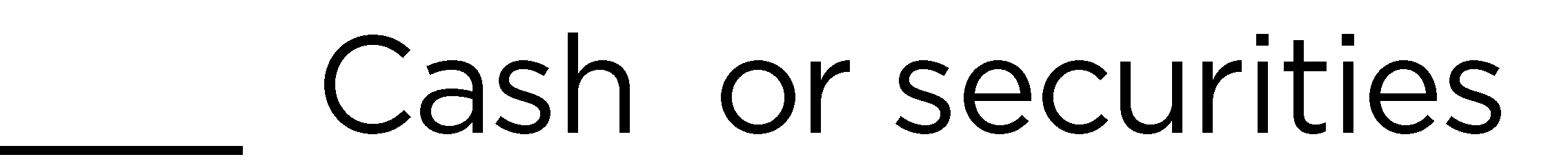 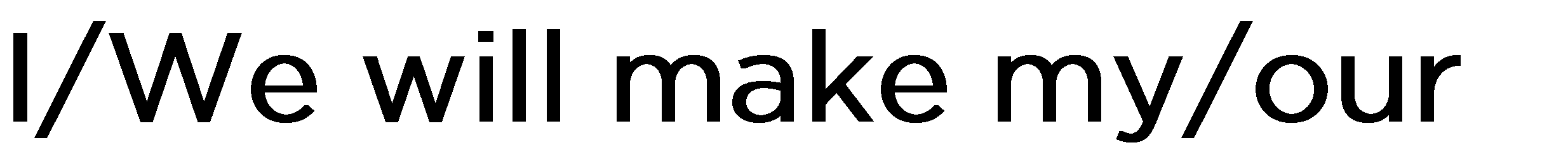 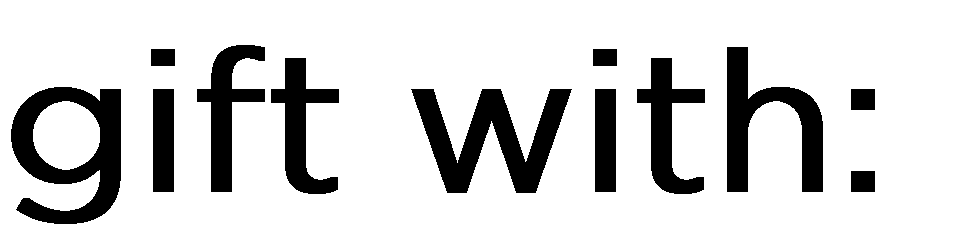 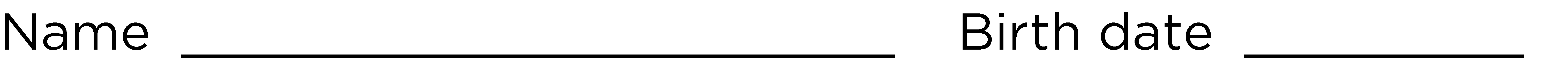 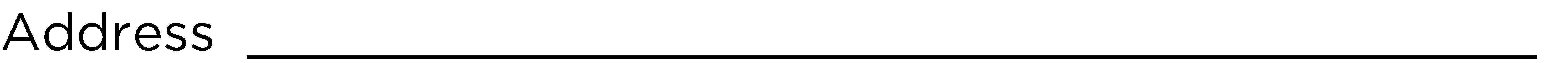 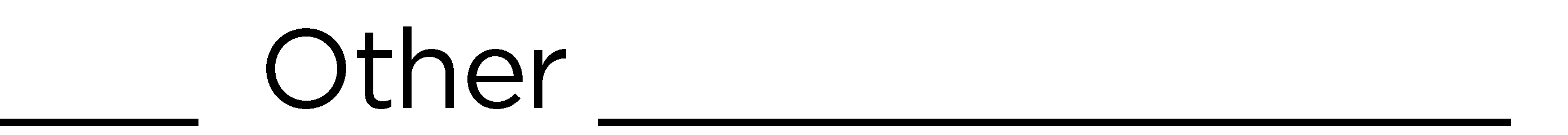 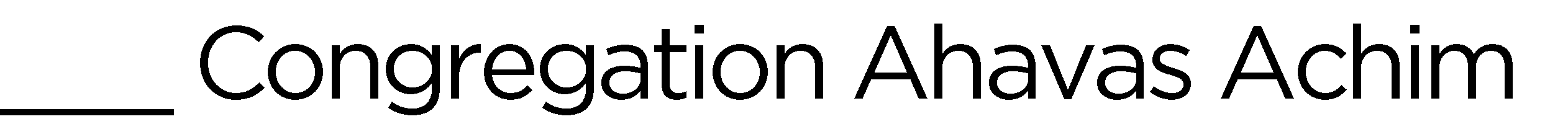 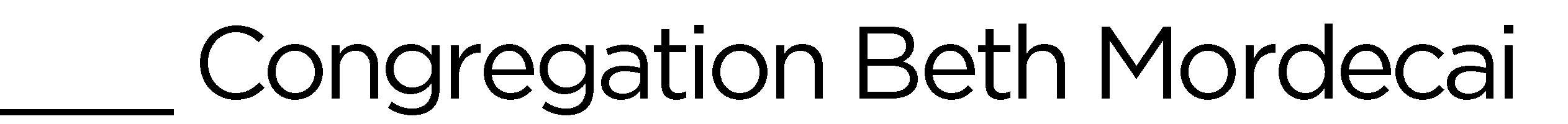 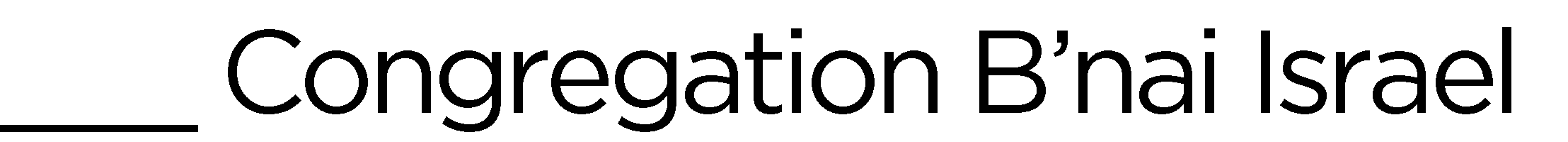 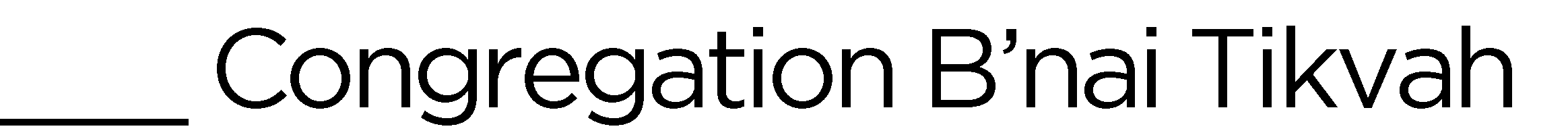 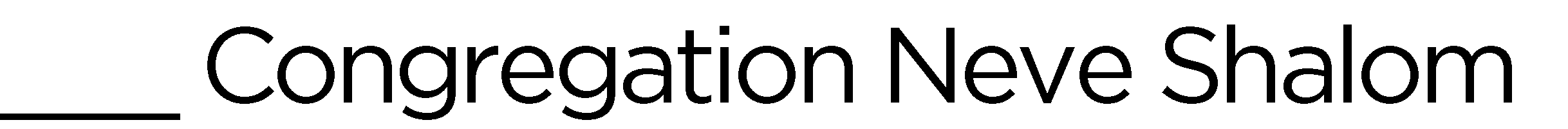 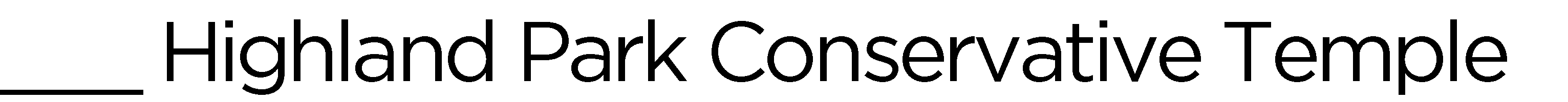 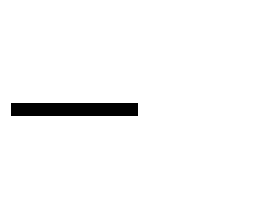 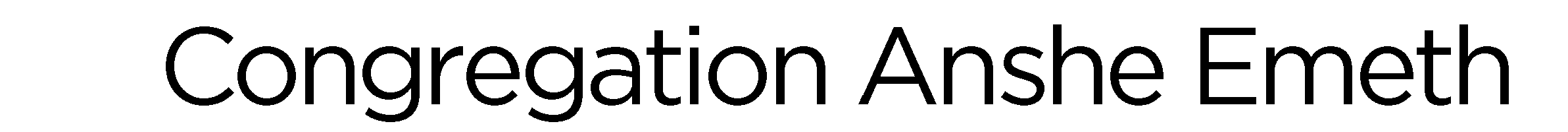      ____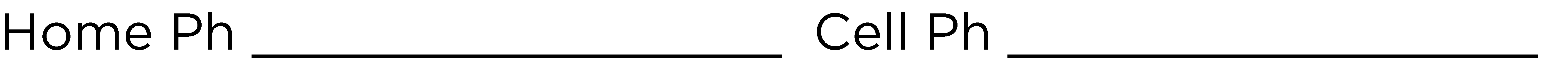 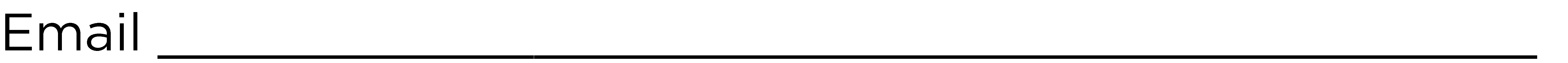 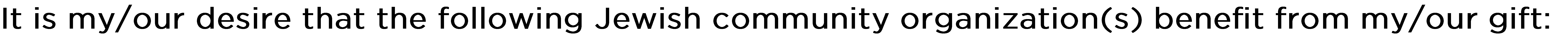 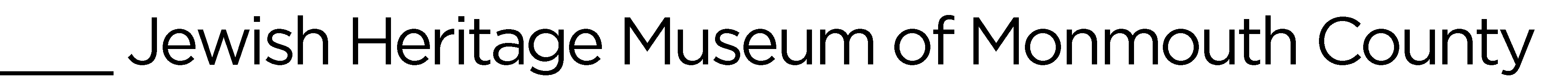 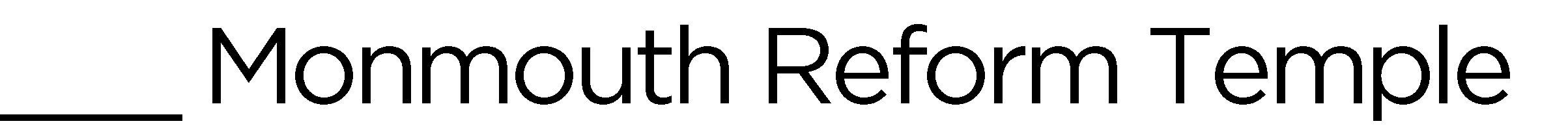 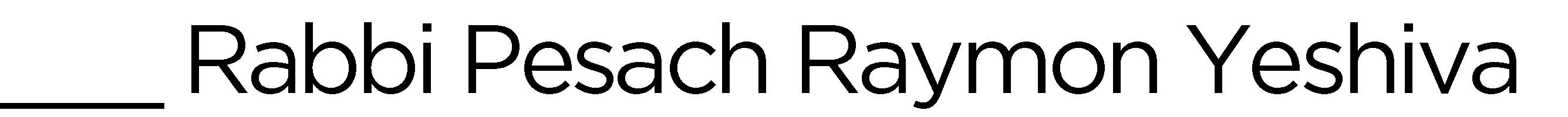 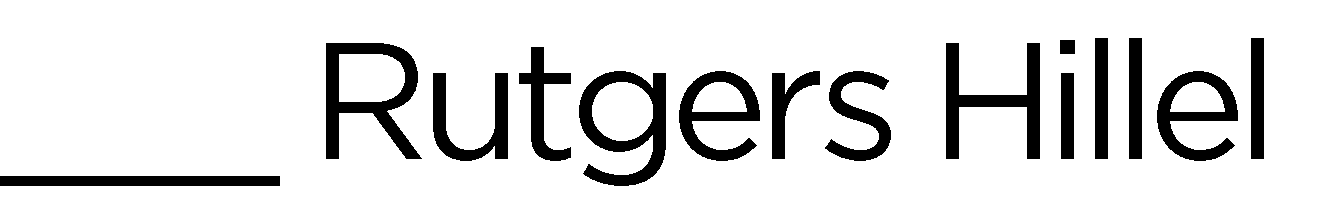 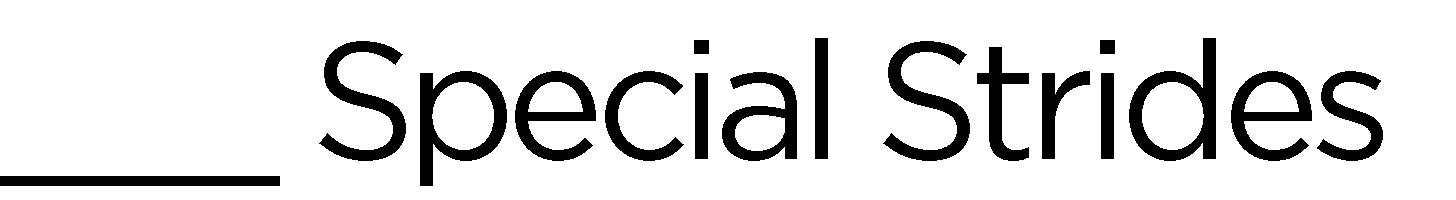 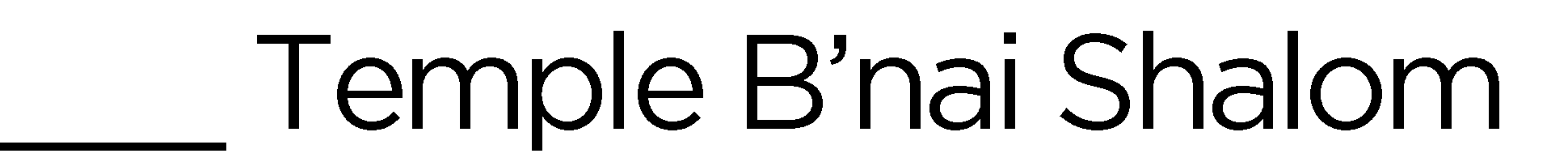 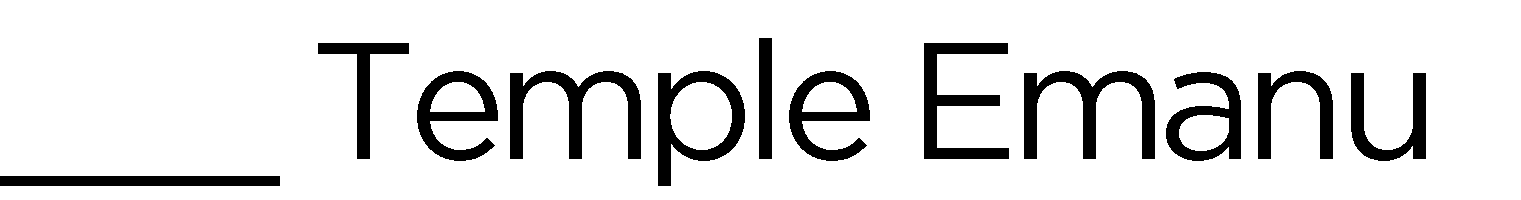 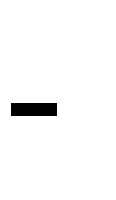 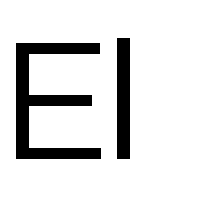 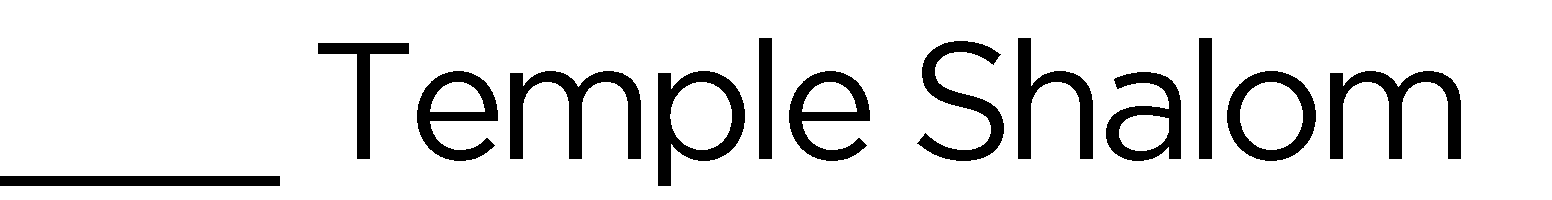 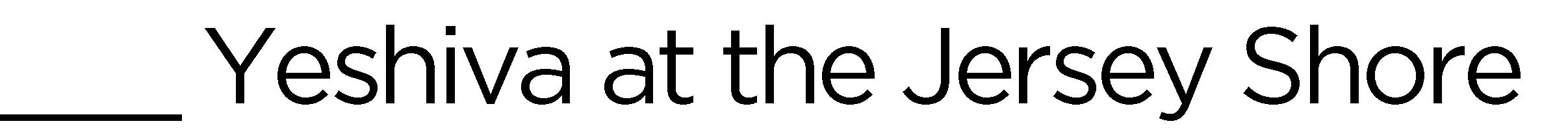 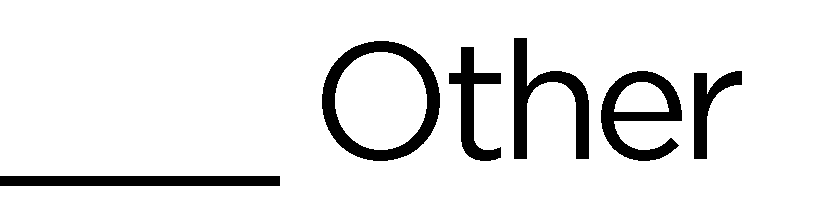 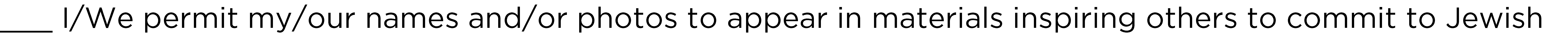 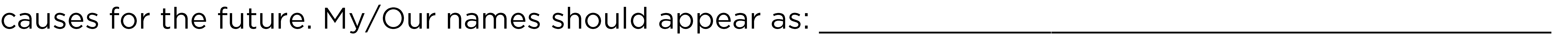 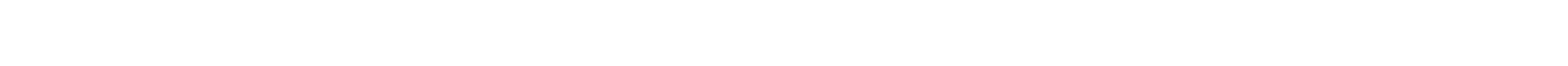 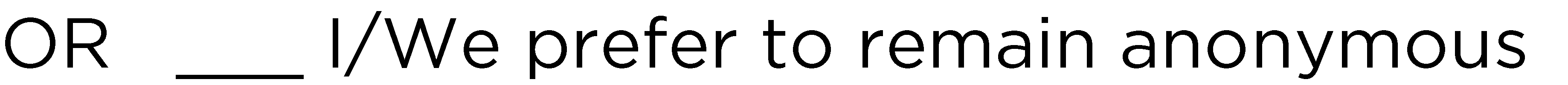 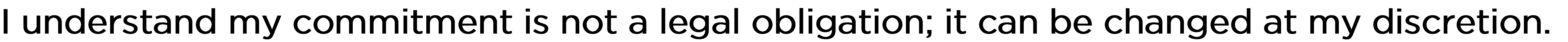 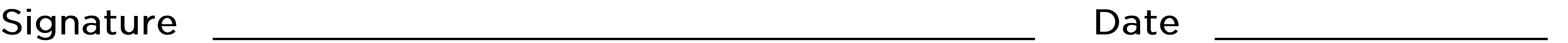 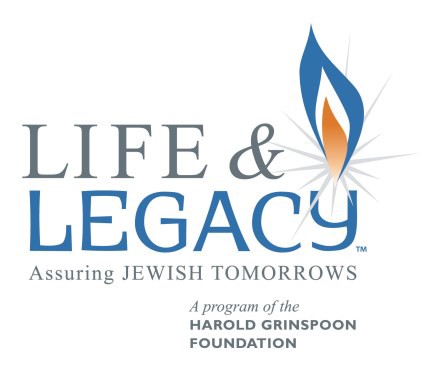 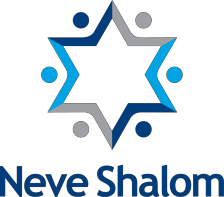 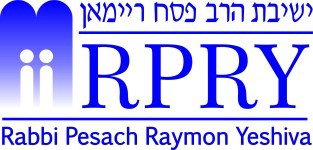 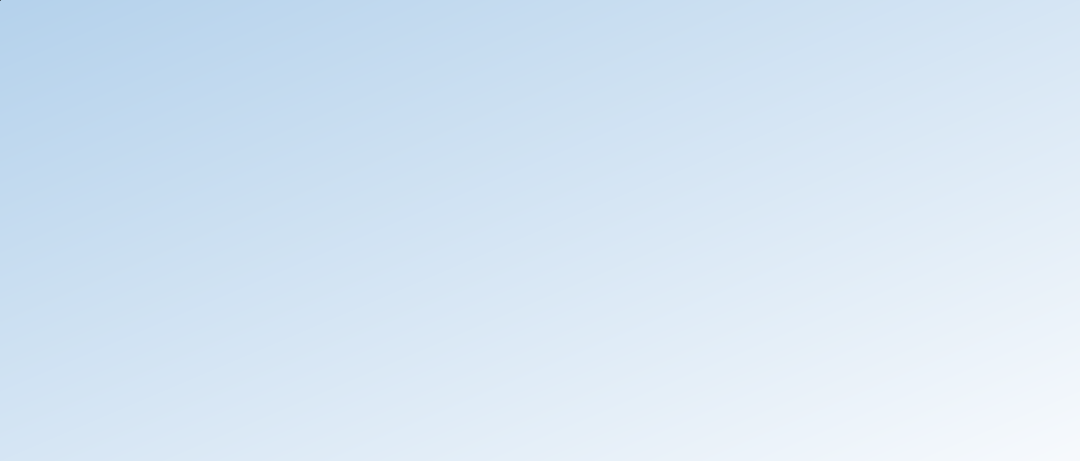 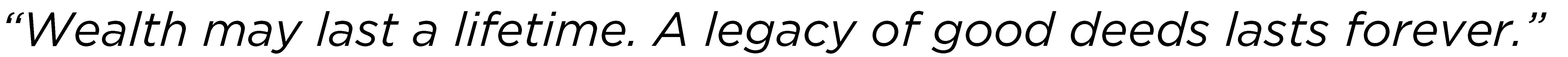 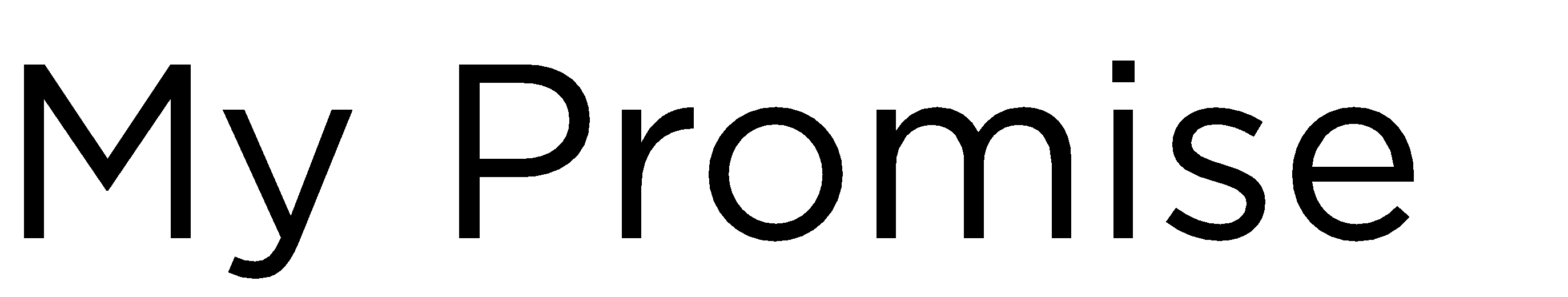 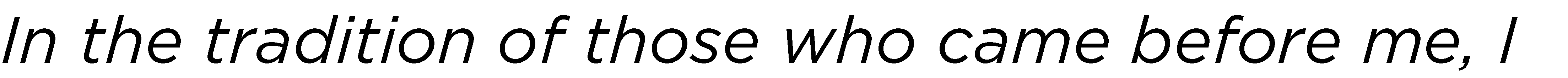 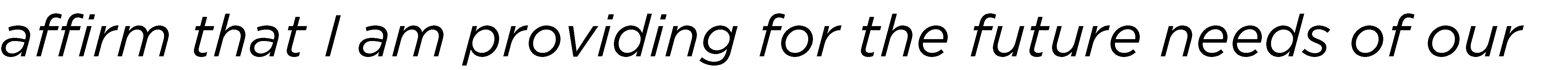 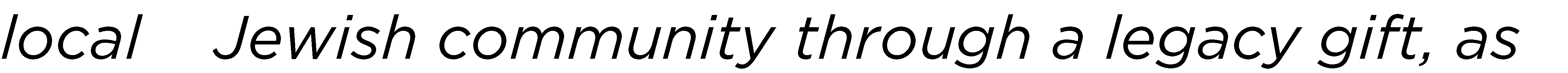 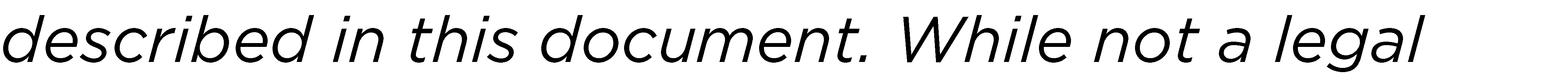 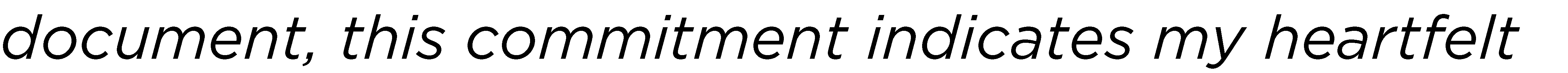 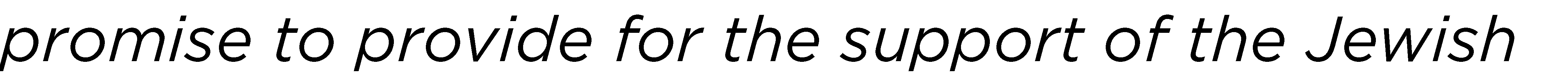 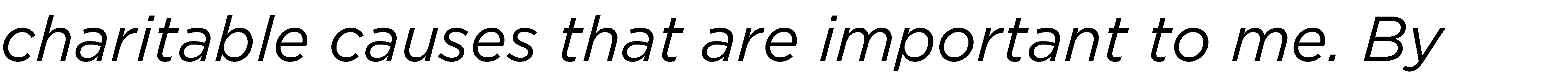 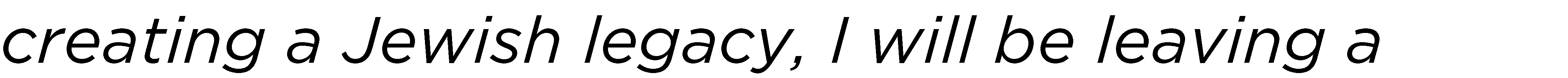 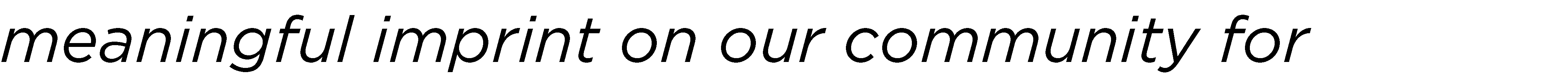 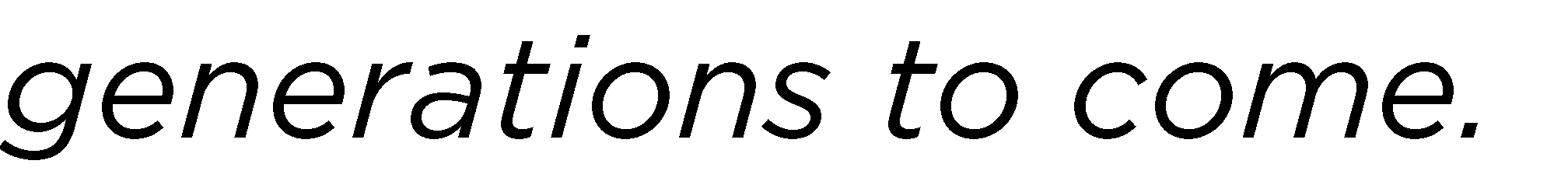 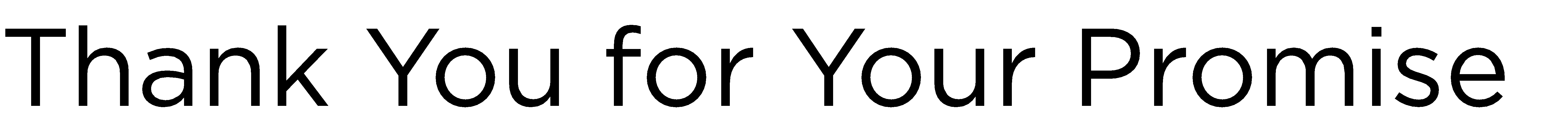 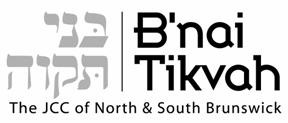 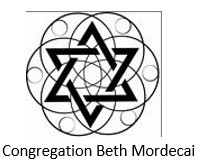 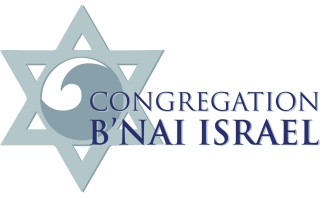 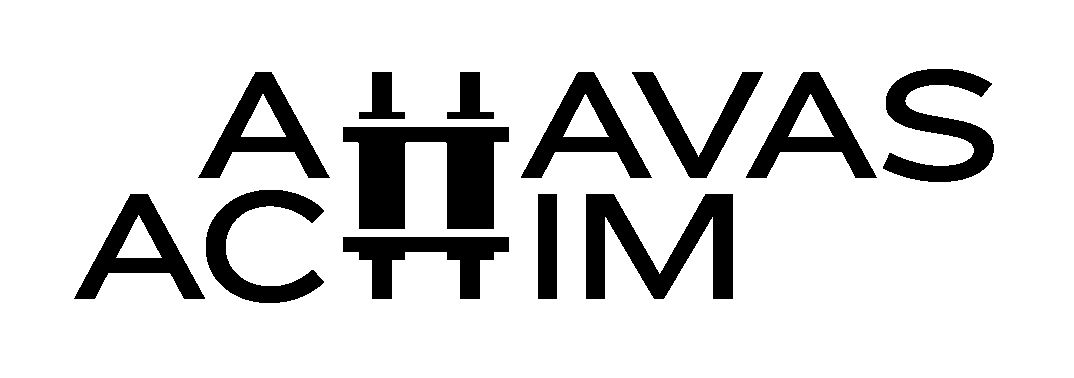 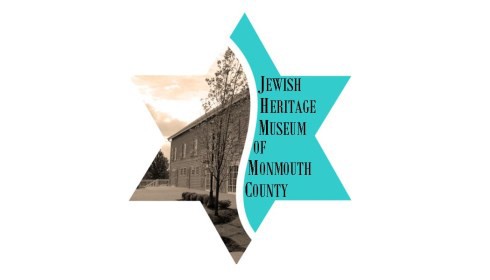 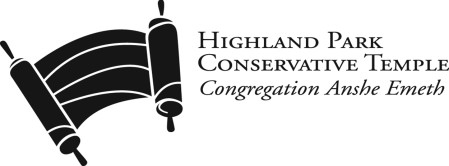 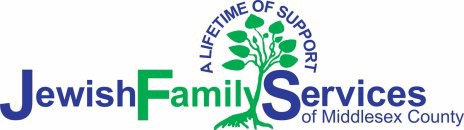 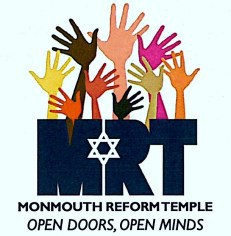 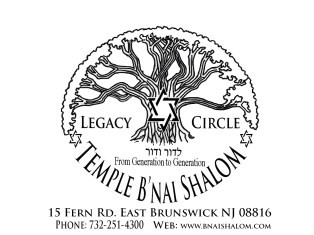 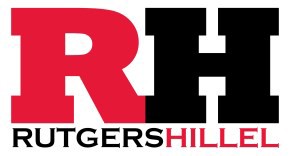 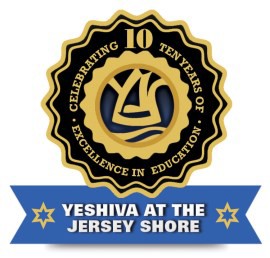 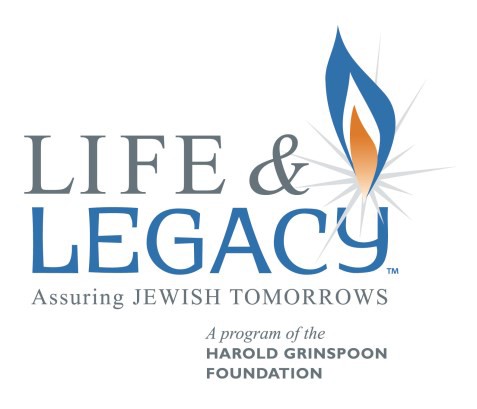 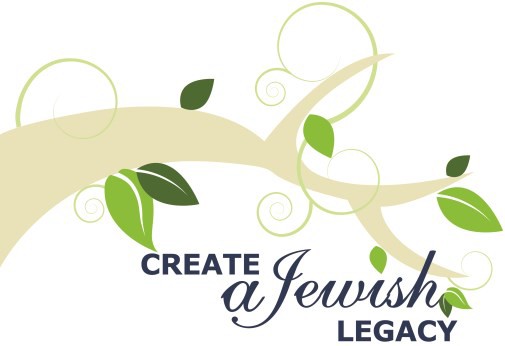 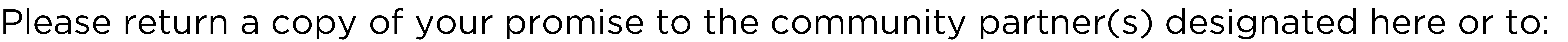 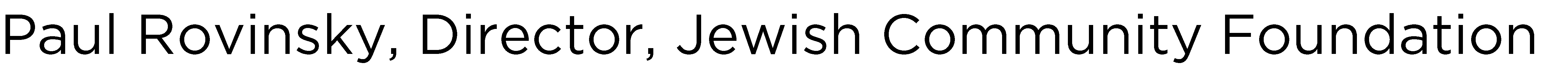 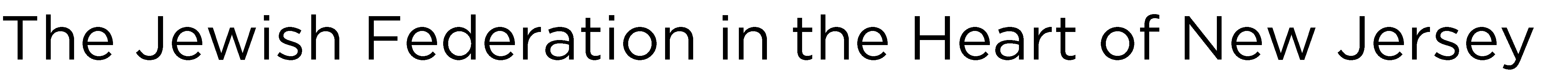 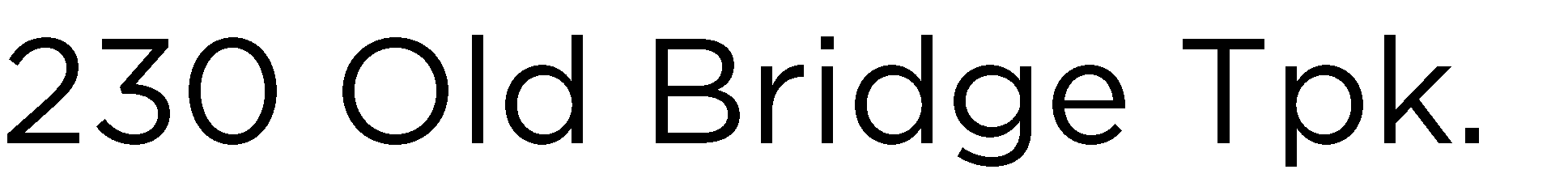 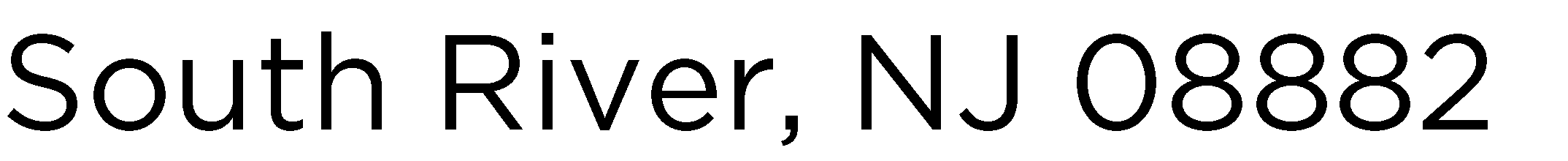 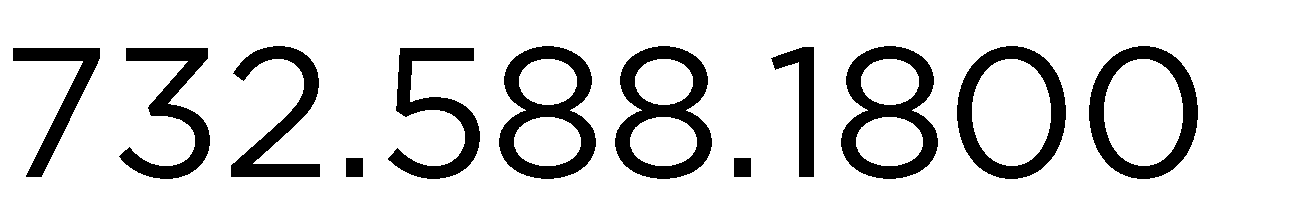 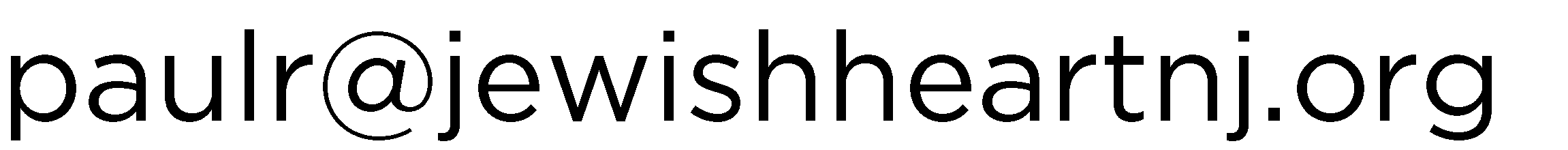 Neither the Jewish Federation in the Heart of New Jersey, nor its partners in the Life & Legacy program are engaged in rendering legal or tax advisory services. Individuals considering gifts to the Jewish Federation in the Heart of New Jersey, or its partners in the Life & Legacy program should obtain the services of a financial advisor, such as an attorney, a certified public accountant, a certified financial planner, and/or a chartered life underwriter.